Une formation unique !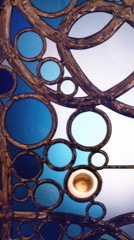 Véronique Velsch, promotion 27Exercice difficile que de transmettre en quelques lignes combien la formation de « Manager d’organisme à vocation sociale et culturelle en ESS », au CESTES du Cnam est venue, pour ma part, m’accompagner dans la construction du subtil maillage de tout un parcours professionnel. Il faut avoir des convictions pour proposer aux auditeurs dès la première semaine l’autobiographie raisonnée et en connaître toute la richesse en respectant, et à la fois en innovant, le protocole par lequel il est nécessaire de passer, pour comprendre d’où l’on vient, ce que l’on a fait et où l’on veut aller en tant que porteur de projet. Cette première semaine pose toute l’âme et la pertinence de cette formation. Une équipe pédagogique bienveillante et exigeante qui concocte avec intelligence et cohérence tout un programme pédagogique sur presque deux ans. Des intervenants de haut vol, passionnants et passionnés par leur domaine de compétence, qu’ils transmettent sans jamais oublier qu’ils s’adressent à des adultes. Nous sommes dans l’éthique et l’esprit même de l’ESS dans le champ, ici, de la formation continue. Inutile et à la fois utile d’ajouter que j’ai traversé cette magnifique expérience humaine (il ne faut pas oublier cette dimension très présente au CESTES) comme l’on s’engage dans un parcours initiatique, qui m’a permis de m’orienter en sachant ce qui fait sens et quelles doivent être mes priorités pour venir contribuer au bien commun. Le poste que j’occupe aujourd’hui et sur lequel j’ai postulé quelques mois après la soutenance du mémoire en recherche-action entre parfaitement dans ce processus de transformation et d’épanouissement de la personne qu’occasionne la formation au CESTES.